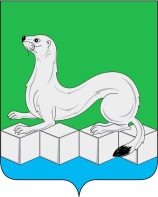 Российская ФедерацияИркутская областьАдминистрацияМуниципального района Усольского районного муниципального образованияРАСПОРЯЖЕНИЕОт 10.01.2020 г.								№3-рр.п. БелореченскийОб утверждении Плана реализации муниципальной программы  «Обеспечение безопасности населения Усольского района»  на 2020 г.В  соответствии с Порядком принятия решений о разработке, формировании, утверждении, реализации и оценки эффективности реализации муниципальных программ муниципального района Усольского районного муниципального образования, утвержденного постановлением администрации муниципального района Усольского районного муниципального образования от 21.02.2019 г. № 229 (в ред. от 17.07.2019 г. № 708), руководствуясь ст.ст. 22, 46 Устава Усольского районного муниципального образования, администрация муниципального района Усольского районного муниципального образования1. Утвердить План реализации муниципальной программы «Обеспечение безопасности населения Усольского района» на 2020 г. (Приложение)2. Отделу по организационной работе администрации муниципального района Усольского районного муниципального образования (Пономарева С.В.) опубликовать настоящее распоряжение в газете «Официальный вестник Усольского района» и в сетевом издании «Официальный сайт администрации Усольского района» в информационно-телекоммуникационной сети «Интернет» (www.usolie-raion.ru).3. Контроль за исполнением настоящего распоряжения оставляю за собой.Мэр муниципального районаУсольского районного муниципального образования                                                            В.И. МатюхаПриложениек распоряжению администрациимуниципального районаУсольского районногомуниципального образованияот 10.01.2020 г. №3-рПЛАН реализации муниципальной программы«Обеспечение безопасности населения  Усольского района» на 2020 год(наименование муниципальной программы)Заместитель мэра муниципального районаУсольского районного муниципального образованияпо муниципальному хозяйству 												А.Б. Константинов№ п/пНаименование подпрограммы, задачи, основного мероприятия, мероприятияОтветственный за выполнение мероприятия СрокСрокСрокЦелевые показателиЦелевые показателиЦелевые показателиОбъемы финансового обеспечения, тыс. руб.Объемы финансового обеспечения, тыс. руб.Объемы финансового обеспечения, тыс. руб.Объемы финансового обеспечения, тыс. руб.№ п/пНаименование подпрограммы, задачи, основного мероприятия, мероприятияОтветственный за выполнение мероприятия начала реали-зацииокончания реализацииокончания реализациинаименованиеед.измзначениеОбъемы финансового обеспечения, тыс. руб.Объемы финансового обеспечения, тыс. руб.Объемы финансового обеспечения, тыс. руб.Объемы финансового обеспечения, тыс. руб.№ п/пНаименование подпрограммы, задачи, основного мероприятия, мероприятияОтветственный за выполнение мероприятия начала реали-зацииокончания реализацииокончания реализациинаименованиеед.измзначениеСредства федерального бюджетаСредства бюджета Иркутской областиСредства бюджета муници-пального районаДругие источники1234556789101112Всего по муниципальной программе Обеспечение безопасности населения  Усольского районаВсего по муниципальной программе Обеспечение безопасности населения  Усольского районаВсего по муниципальной программе Обеспечение безопасности населения  Усольского районаВсего по муниципальной программе Обеспечение безопасности населения  Усольского районаВсего по муниципальной программе Обеспечение безопасности населения  Усольского районаВсего по муниципальной программе Обеспечение безопасности населения  Усольского районаВсего по муниципальной программе Обеспечение безопасности населения  Усольского районаВсего по муниципальной программе Обеспечение безопасности населения  Усольского районаВсего по муниципальной программе Обеспечение безопасности населения  Усольского района-487,5851,0-1.Подпрограмма 1. «Гражданская оборона и защита населения от чрезвычайных ситуаций»Подпрограмма 1. «Гражданская оборона и защита населения от чрезвычайных ситуаций»Подпрограмма 1. «Гражданская оборона и защита населения от чрезвычайных ситуаций»Подпрограмма 1. «Гражданская оборона и защита населения от чрезвычайных ситуаций»Подпрограмма 1. «Гражданская оборона и защита населения от чрезвычайных ситуаций»Подпрограмма 1. «Гражданская оборона и защита населения от чрезвычайных ситуаций»Подпрограмма 1. «Гражданская оборона и защита населения от чрезвычайных ситуаций»Подпрограмма 1. «Гражданская оборона и защита населения от чрезвычайных ситуаций»Подпрограмма 1. «Гражданская оборона и защита населения от чрезвычайных ситуаций»Подпрограмма 1. «Гражданская оборона и защита населения от чрезвычайных ситуаций»Подпрограмма 1. «Гражданская оборона и защита населения от чрезвычайных ситуаций»Подпрограмма 1. «Гражданская оборона и защита населения от чрезвычайных ситуаций»Задача 1.  Создание условий для информирования населения (в том числе неработающего) об опасностях, возникающих вследствие военных конфликтов ЧС природного и техногенного характераЗадача 2. Осуществление полномочий по подготовке населения в области гражданской обороны, защиты населения от чрезвычайных ситуацийЗадача 1.  Создание условий для информирования населения (в том числе неработающего) об опасностях, возникающих вследствие военных конфликтов ЧС природного и техногенного характераЗадача 2. Осуществление полномочий по подготовке населения в области гражданской обороны, защиты населения от чрезвычайных ситуацийЗадача 1.  Создание условий для информирования населения (в том числе неработающего) об опасностях, возникающих вследствие военных конфликтов ЧС природного и техногенного характераЗадача 2. Осуществление полномочий по подготовке населения в области гражданской обороны, защиты населения от чрезвычайных ситуацийЗадача 1.  Создание условий для информирования населения (в том числе неработающего) об опасностях, возникающих вследствие военных конфликтов ЧС природного и техногенного характераЗадача 2. Осуществление полномочий по подготовке населения в области гражданской обороны, защиты населения от чрезвычайных ситуацийЗадача 1.  Создание условий для информирования населения (в том числе неработающего) об опасностях, возникающих вследствие военных конфликтов ЧС природного и техногенного характераЗадача 2. Осуществление полномочий по подготовке населения в области гражданской обороны, защиты населения от чрезвычайных ситуацийЗадача 1.  Создание условий для информирования населения (в том числе неработающего) об опасностях, возникающих вследствие военных конфликтов ЧС природного и техногенного характераЗадача 2. Осуществление полномочий по подготовке населения в области гражданской обороны, защиты населения от чрезвычайных ситуацийЗадача 1.  Создание условий для информирования населения (в том числе неработающего) об опасностях, возникающих вследствие военных конфликтов ЧС природного и техногенного характераЗадача 2. Осуществление полномочий по подготовке населения в области гражданской обороны, защиты населения от чрезвычайных ситуацийЗадача 1.  Создание условий для информирования населения (в том числе неработающего) об опасностях, возникающих вследствие военных конфликтов ЧС природного и техногенного характераЗадача 2. Осуществление полномочий по подготовке населения в области гражданской обороны, защиты населения от чрезвычайных ситуацийЗадача 1.  Создание условий для информирования населения (в том числе неработающего) об опасностях, возникающих вследствие военных конфликтов ЧС природного и техногенного характераЗадача 2. Осуществление полномочий по подготовке населения в области гражданской обороны, защиты населения от чрезвычайных ситуаций1.1.Мероприятие. Изготовление и размещение информационных материалов в СМИОтдел ГО и ЧС администрациимуниципального района Усольского районногомуниципального образования01.0201.0231.12100%  изготовление и размещение информацион-ных материалов в СМИ%100--30,0-1.2.Мероприятие. Изготовление и распространение наглядной агитацииОтдел ГО и ЧС администрациимуниципального района Усольского районногомуниципального образования01.0201.0231.12100% изготовление и распространение памяток, листовок, плакатов%100--50,0-2.Подпрограмма 2. «Профилактика терроризма и экстремизма»Подпрограмма 2. «Профилактика терроризма и экстремизма»Подпрограмма 2. «Профилактика терроризма и экстремизма»Подпрограмма 2. «Профилактика терроризма и экстремизма»Подпрограмма 2. «Профилактика терроризма и экстремизма»Подпрограмма 2. «Профилактика терроризма и экстремизма»Подпрограмма 2. «Профилактика терроризма и экстремизма»Подпрограмма 2. «Профилактика терроризма и экстремизма»Подпрограмма 2. «Профилактика терроризма и экстремизма»Подпрограмма 2. «Профилактика терроризма и экстремизма»Подпрограмма 2. «Профилактика терроризма и экстремизма»Подпрограмма 2. «Профилактика терроризма и экстремизма»Задача 1. Реализация государственной политики в области профилактики терроризмаЗадача 2. Информирование населения Усольского района по вопросам противодействия терроризму и экстремизмуЗадача 1. Реализация государственной политики в области профилактики терроризмаЗадача 2. Информирование населения Усольского района по вопросам противодействия терроризму и экстремизмуЗадача 1. Реализация государственной политики в области профилактики терроризмаЗадача 2. Информирование населения Усольского района по вопросам противодействия терроризму и экстремизмуЗадача 1. Реализация государственной политики в области профилактики терроризмаЗадача 2. Информирование населения Усольского района по вопросам противодействия терроризму и экстремизмуЗадача 1. Реализация государственной политики в области профилактики терроризмаЗадача 2. Информирование населения Усольского района по вопросам противодействия терроризму и экстремизмуЗадача 1. Реализация государственной политики в области профилактики терроризмаЗадача 2. Информирование населения Усольского района по вопросам противодействия терроризму и экстремизмуЗадача 1. Реализация государственной политики в области профилактики терроризмаЗадача 2. Информирование населения Усольского района по вопросам противодействия терроризму и экстремизмуЗадача 1. Реализация государственной политики в области профилактики терроризмаЗадача 2. Информирование населения Усольского района по вопросам противодействия терроризму и экстремизмуЗадача 1. Реализация государственной политики в области профилактики терроризмаЗадача 2. Информирование населения Усольского района по вопросам противодействия терроризму и экстремизму2.1.Мероприятие. Изготовление и размещение информационных материалов в СМИОтдел ГО и ЧС администрациимуниципального района Усольского районногомуниципального образования01.0201.0231.12100%  изготовление и размещение информационных материалов в СМИ%100--15,0-2.2.Мероприятие. Изготовление и распространение наглядной агитацииОтдел ГО и ЧС администрациимуниципального района Усольского районногомуниципального образования01.0201.0231.12100% изготовление и распространение памяток, листовок%100--10,0-Задача 3. Повышение безопасности и антитеррористической защищенности здания администрации муниципального района Усольского районного муниципального образованияЗадача 3. Повышение безопасности и антитеррористической защищенности здания администрации муниципального района Усольского районного муниципального образованияЗадача 3. Повышение безопасности и антитеррористической защищенности здания администрации муниципального района Усольского районного муниципального образованияЗадача 3. Повышение безопасности и антитеррористической защищенности здания администрации муниципального района Усольского районного муниципального образованияЗадача 3. Повышение безопасности и антитеррористической защищенности здания администрации муниципального района Усольского районного муниципального образованияЗадача 3. Повышение безопасности и антитеррористической защищенности здания администрации муниципального района Усольского районного муниципального образованияЗадача 3. Повышение безопасности и антитеррористической защищенности здания администрации муниципального района Усольского районного муниципального образованияЗадача 3. Повышение безопасности и антитеррористической защищенности здания администрации муниципального района Усольского районного муниципального образованияЗадача 3. Повышение безопасности и антитеррористической защищенности здания администрации муниципального района Усольского районного муниципального образования2.3.Мероприятие.Оплата услуг охраны здания администрации муниципального района Усольского районного муниципального образованияОтдел учёта и отчетности администрации муниципального района Усольского районного муниципального образования01.0201.0231.12Соответствие требованиям обеспечения безопасности в здании администрации муниципального района Усольского районного муниципального образования%100--651,0-2.4.Мероприятие. Обеспечение пожарной безопасности в здании администрации муниципального района Усольского районного муниципального образованияОтдел учёта и отчетности администрации муниципального района Усольского районного муниципального образования01.0201.0231.12Соответствие с правилами противопожарного режима, утвержденными Постановлением Правительства РФ №390 от 29.04.2012 г. «О противопожарном режиме»%100--95,0-3.Основное мероприятие «Осуществление отдельных областных государственных полномочий в сфере обращения с безнадзорными животными»Управление ЖКХ администрации муниципального районаУсольского районногомуниципального образования01.0201.0231.12100 % выполнение Задания на оказание услуг к контракту на отлов, транспортировку и передержку безнадзорных животных Отлов, транспортировка и передержка безнадзорных животных, согласно объёму услуг, заявленных в Задании на оказание услуг.%100-487,5--